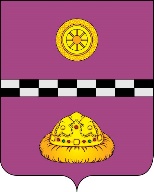 ПОСТАНОВЛЕНИЕ			ШУöМот  12 апреля  2013 года_                                                                                № 25пст. Иоссер, Республика КомиО закрытии движения автотранспорта по дорогам на территории сельскогопоселения «Иоссер» в период весеннейраспутицы            В целях обеспечения нормальной эксплуатации дорог на территории сельского поселения «Иоссер» в период весенней распутицы, -ПОСТАНОВЛЯЮ:            1. Закрыть движение автотранспорта, в период весенней распутицы, по дорогам на территории сельского поселения «Иоссер»  (пст. Иоссер, пст. Ропча) с 20 апреля по 20 мая 2012 года.            2.  Разрешить проезд автомашинам для подвозки продуктов к магазинам   пст. Иоссер, пст. Ропча и движение спецавтотранспорта.            3. За невыполнение данного постановления виновные будут привлекаться к административной ответственности.            4. Контроль  исполнения данного постановления оставляю за собой.Глава сельского поселения «Иоссер»                                               Е.В.  Гусак 